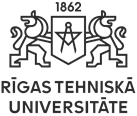 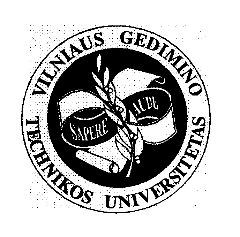 RIGA TECHNICAL UNIVERSITYInstitute of Energy Systems and EnvironmentandVILNIUS GEDIMINAS TECHNICAL UNIVERSITYDepartment of Environmental Protection and Water EngineeringAppendices TO THE THESIS FORMATTING GUIDELINES RTU – 2020Appendix 1VILNIUS GEDIMINAS TECHNICAL UNIVERSITYFACULTY OF ENVIRONMENTAL ENGINEERINGDEPARTMENT OF ENVIRONMENTAL PROTECTION AND WATER ENGINEERINGStudent‘s Name, Surname TITLE OF MASTER THESIS (in English) TITLE OF MASTER THESIS (in Lithuanian) Master’s degree ThesisStudy programme of Environmental Protection Technology and Management, state code 6211EX034Study field of General EngineeringVilnius, 20__Appendix 2VILNIUS GEDIMINAS TECHNICAL UNIVERSITYFACULTY OF ENVIRONMENTAL ENGINEERINGDEPARTMENT OF ENVIRONMENTAL PROTECTION AND WATER ENGINEERINGAPPROVED BYHead of Department________________________(Signature)_ Raimondas Grubliauskas___(Name, Surname)________________________(Date)Student‘s Name, SurnameTITLE OF MASTER THESIS (in Lithuanian) TITLE OF MASTER THESIS (in English) Master’s degree ThesisStudy programme of Environmental Protection Technology and Management, state code 6211EX034Study field of General EngineeringSupervisor _______________________  _________  ________(Title, Name, Surname)		(Signature)		(Date)Co-Supervisor______________________ _________ _______ 			(Title, Name, Surname)	       (Signature)	 (Date)Consultant _______________________  __________  _______(Title, Name, Surname)	      	 (Signature)             (Date)Consultant _______________________  __________  _______(Title, Name, Surname)	       	 (Signature)            (Date)Vilnius, 20__Appendix 3(the document of Declaration of Authorship in the Final Degree Project)VILNIUS GEDIMINAS TECHNICAL UNIVERSITY(Study programme, academic group no.)DECLARATION of authorship IN the FINAL DEGREE PROJECT (Date)I declare that my Final Degree Project entitled _____________________________________________________________________________________________________________________________________________________________________________________________________ is entirely my own work. The title was confirmed on dd month yyyy by Faculty Dean’s order No.  ….. I have clearly signaled the presence of quoted or paraphrased material and referenced all sources.I have acknowledged appropriately any assistance I have received by the following professionals/advisers: ________________________________________________________________________________________________________________________________________________________________________________________________________________________________The academic supervisors of my Final Degree Project are ______________________________________________________________________________________________________________________________________________________No contribution of any other person was obtained, nor did I buy my Final Degree Project. Appendix 4VILNIUS GEDIMINAS TECHNICAL UNIVERSITYfACULTY OF environmental engineeringDEPARTMENT OF ENVIRONMENTAL PROTECTION AND WATER ENGINEERINGAPPROVED BYHead of the Department_______________________(Signature)Raimondas Grubliauskas __(Name, Surname)_______________________(Date)OBJECTIVES FOR MASTER THESIS.......………...No. ................VilniusFor student ...........................……….....…………................................…............................................….......                                                                       		       (Name, Surname)Master Thesis title: .................…..………...........................................................................................................................................................................................................................................................................Approved on dd month yyyy by Dean‘s decree No. …..The Final work has to be completed by dd month, yyyyTHE OBJECTIVES:...............................................................................................................................................................................................................................................................................................................................................................................................................................................................................................................................................................................................................................................................................................................................................................................................................................................................................................................................................................................................................................................................................................................................................................................................................................................................................................................................................................................................................Consultants of the Master Thesis:.......................................................................................................................................................(Title, Name, Surname)Academic Supervisor   ................................       ..........................................................................                                                                 (Signature)                                                                             (Title, Name, Surname)Objectives accepted as a guidance for my Master Thesis…………………………………..                           (Student’s signature)………………………………..                      (Student’s Name, Surname)……………………………..…....              .                         (Date)Appendix 5Riga Technical University Faculty of Electrical and Environmental Engineering Institute of Energy Systems and Environment Master ThesistitleAuthor (Name Surname), Group …… 			        _____________Supervisor (Name Surname, degree)			       _____________RTU 20__Appendix 6ConfirmationMaster Thesis is developed at the Institute of Energy Systems and Environment (IESE)Author: Name, Last name			        		   	 _________________(signature, date)Scientific supervisor: Degree, name, last name						_________________ (signature, date)Quality control: Dr.sc.ing. Dace Lauka				_________________(signature, date)The thesis is suggested for defense at the IESE Master thesis examination commission: Director of the FEEE IESE:Dr.habil.sc.ing., professor D. Blumberga				________________ (signature, date)Master thesis is defended at the IESE Master thesis examination commission session on June___ , 20_ and evaluated with mark ______________ . Secretary of the Master Thesisdefense commission							_________________ (signature, date)Appendix 7Declaration of authorshipI , the undersigning, hereby declare that the Master’s Thesis entitled …………………………………………………………………………………………………………………………………………………………………………………………………… is, to the best of my knowledge and belief, original and the result of my own investigations, except as acknowledged, and has not been submitted, either in part or whole, for a degree at this or any other University.Formulations and ideas taken from other sources are cited as such. This work has not been published.Name, Last name …………………………….Date: dd.mm.yyyy.Endnotes:(Student’s given name, family name, certificate number)Faculty of Environmental Engineering(Faculty)Environmental Protection Technology and Management (Signature)(Given name, family name)